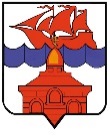 РОССИЙСКАЯ  ФЕДЕРАЦИЯКРАСНОЯРСКИЙ КРАЙТАЙМЫРСКИЙ ДОЛГАНО-НЕНЕЦКИЙ МУНИЦИПАЛЬНЫЙ РАЙОНХАТАНГСКИЙ СЕЛЬСКИЙ СОВЕТ ДЕПУТАТОВРЕШЕНИЕ00 декабря 2019 года                                                                                                      № 00 - РС     О назначении временно исполняющего обязанностиГлавы сельского поселения Хатанга Таймырского Долгано – Ненецкого муниципального района В связи с досрочным прекращением полномочий Главы сельского поселения Хатанга в соответствии с пунктом 2 части 1, части 7 статьи 361 Устава сельского поселения Хатанга, Хатангский сельский Совет депутатовРЕШИЛ:Назначить __________________________________________________________ – временно исполняющего обязанности Главы сельского поселения Хатанга, _______________________________________________________________________________ на период с 24 декабря 2019 года - до избрания нового Главы сельского поселения Хатанга.  Настоящее Решение вступает в силу со дня его принятия и подлежит официальному опубликованию.Председатель   Хатангскогосельского Совета депутатов                             М.Ю. ЧардуГлава сельского поселения              Хатанга                              А.В. Кулешов